Estatuto y reglamentos de la CooperativaEstatuto y reglamentos de la CooperativaEstatuto y reglamentos de la Cooperativa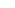 Los servicios de Cotelvo Ltda. se rigen según la legislación nacional vigente y reglamentos específicos. En esta sección se publican los principales reglamentos y estatutos relacionados con la actividad desarrollada por la cooperativa. Reglamento General de Clientes del Servicio Básico TelefónicoReglamento de los servicios de Abastecimiento de Agua Potable y Desagües CloacalesReglamento del Servicio Solidario de SepeliosEstatuto Social de Cotelvo Ltda. 